			Datum aanvraag: 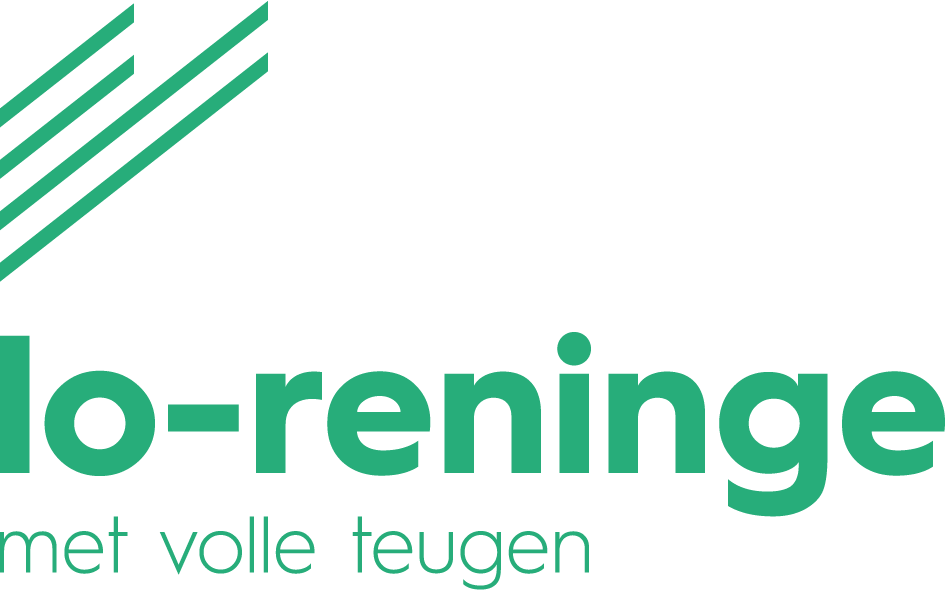 Aanvraagformulier huur/gebruik ONTMOETINGSCENTRUM DE CONCORDE EN D’OUDE BROUWERIJ, Pollinkhovestraat 5, 8647 Lo-Reninge (Pollinkhove)(ten minste drie weken vooraf aan te vragen)AANVRAGER:		ZAAL (aan te kruisen)DATUM GEBRUIK:   Indien er meer materialen nodig zijn, dient een afzonderlijke aanvraag te gebeuren via het aanvraagformulier feestmateriaal en signalisatie.ZAALVERANTWOORDELIJKENeem steeds ruim op voorhand contact op met de zaalverantwoordelijke i.v.m. afhalen sleutel, drankverbruik en andere praktische regelingen. Delva Martin, Kasteelstraat 5, 8647 Lo-Reninge Tel 058 28 97 06 – e-mail: martin.delva2@gmail.com HUURPRIJS Concorde + d’Oude Brouwerij	WAARBORGHUURPRIJS d’Oude Brouwerij	WAARBORGADMINISTRATIEFORMULIER TE MAILEN NAAR heidi.schapman@lo-reninge.be Vereniging:  De ConcordeVerantwoordelijke: D’Oude BrouwerijAdres: Tel: e-mail: Aard van de activiteit:  datum Van - totdatumVan - totBeschikbaar materiaalaantalStoelen250Tafels voor 4 personen25Receptietafels5Plaatselijke verenigingen0,00 euroPlaatselijke verenigingen0,00 euroNiet-plaatselijke verenigingen400,00 euroNiet-plaatselijke verenigingen400,00 euroInwoner Lo-Reninge200,00 euroInwoner Lo-Reninge200,00 euroNiet-inwoner400,00 euroNiet-inwoner400,00 euroPlaatselijke verenigingen0,00 euroPlaatselijke verenigingen0,00 euroNiet-plaatselijke verenigingen300,00 euroNiet-plaatselijke verenigingen300,00 euroInwoner Lo-Reninge150,00 euroInwoner Lo-Reninge150,00 euroNiet-inwoner300,00 euroNiet-inwoner300,00 euroEen rekening voor de betaling wordt opgestuurd.De waarborg dient enkele dagen voor het gebruik van de zaal betaald te worden in cash geld in het administratief centrum, Markt nr. 11 te Lo, dit voor de afhaling van de sleutel van de zaal. Nadat de zaalbeheerder zijn visum verleend heeft kan de waarborg terug afgehaald worden in het gemeentehuis.Reden van het niet toestaan van het gebruik van de zaal:Datum behandeling aanvraag